Приложение 2к Положению об официальных символах(гербе и флаге) Новоазовскогомуниципального округа ДонецкойНародной РеспубликиГерб Новоазовского муниципального округа Донецкой Народной Республики(примеры контурного воспроизведения в чёрном и белом цветах)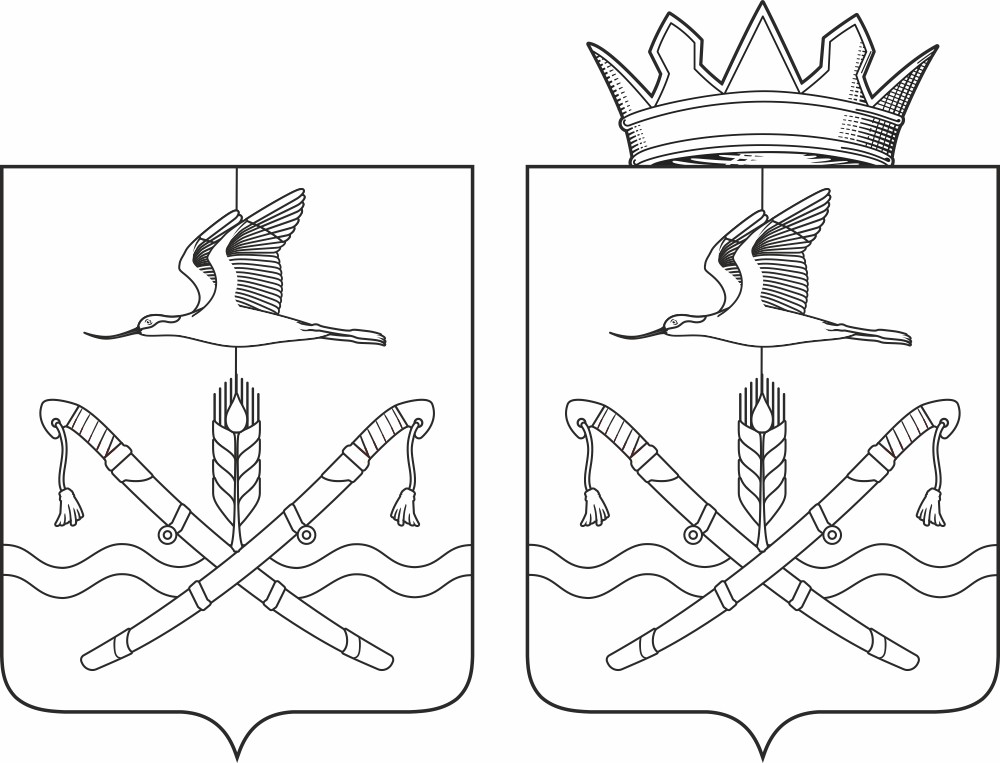 